						         กุมภาพันธ์  2563เรื่อง  การคัดเลือกกรรมการผู้แทนองค์การบริหารส่วนตำบลในคณะกรรมการกลางพนักงานส่วนตำบล (ก.อบต.)       แทนตำแหน่งที่ว่างเรียน	ผู้ว่าราชการจังหวัด ทุกจังหวัดสิ่งที่ส่งมาด้วย	1. สำเนาประกาศกระทรวงมหาดไทย				จำนวน 1 ชุด		2. กำหนดการประชุมฯ						จำนวน 1 ชุด		3. แบบรายงานผลการคัดเลือกผู้แทนฯ				จำนวน 1 ชุด  		ด้วยนายกองค์การบริหารส่วนตำบลที่เป็นกรรมการผู้แทนองค์การบริหารส่วนตำบล          ในคณะกรรมการกลางพนักงานส่วนตำบล (ก.อบต.) พ้นจากตำแหน่ง กระทรวงมหาดไทยจึงได้ประกาศกำหนดวัน เวลา และสถานที่เพื่อคัดเลือกกรรมการผู้แทนองค์การบริหารส่วนตำบลในคณะกรรมการกลางพนักงานส่วนตำบล (ก.อบต.) จำนวน 1 คน รายละเอียดปรากฏตามสิ่งที่ส่งมาด้วย		ดังนั้น เพื่อให้การคัดเลือกกรรมการผู้แทนองค์การบริหารส่วนตำบลในคณะกรรมการกลางพนักงานส่วนตำบล (ก.อบต.) เป็นไปด้วยความเรียบร้อยตามที่กฎหมายกำหนด จึงขอให้จังหวัดดำเนินการ ดังนี้		1. ดำเนินการคัดเลือกนายกองค์การบริหารส่วนตำบลซึ่งเป็นผู้แทนในระดับจังหวัด จังหวัดละ 1 คน           ไปคัดเลือกกรรมการผู้แทนองค์การบริหารส่วนตำบลในคณะกรรมการกลางพนักงานส่วนตำบล (ก.อบต.)    โดยให้จังหวัดดำเนินการคัดเลือกนายกองค์การบริหารส่วนตำบลซึ่งเป็นผู้แทนในระดับจังหวัด ในวันศุกร์ที่      21 กุมภาพันธ์ 2563 และให้รายงานผลการคัดเลือกนายกองค์การบริหารส่วนตำบลซึ่งเป็นผู้แทนในระดับจังหวัดไปยังกรมส่งเสริมการปกครองท้องถิ่น กระทรวงมหาดไทยทราบทันที ตามแบบรายงานผลการคัดเลือกผู้แทนที่ส่งมาพร้อมนี้ ทางโทรสารหมายเลข ๐-2241-9055 หรือทาง e-mail : Autchanara@hotmail.com                         		2. แจ้งนายกองค์การบริหารส่วนตำบลซึ่งเป็นผู้แทนในระดับจังหวัดเข้าร่วมประชุม         เพื่อคัดเลือกกันเองเป็นกรรมการผู้แทนองค์การบริหารส่วนตำบลในคณะกรรมการกลางพนักงานส่วนตำบล  (ก.อบต.) แทนตำแหน่งที่ว่าง โดยให้ลงทะเบียนรายงานตัว ในวันศุกร์ที่ 28 กุมภาพันธ์ 2563                  ณ ห้องประชุม 5501 อาคาร 5 ชั้น 5 กรมส่งเสริมการปกครองท้องถิ่น รายละเอียดปรากฏตามสำเนาประกาศกระทรวงมหาดไทยที่ส่งมาพร้อมนี้ ทั้งนี้ การประชุมดังกล่าวไม่อาจมอบหมายผู้อื่นเข้าประชุมแทน		จึงเรียนมาเพื่อพิจารณาดำเนินการต่อไป                       ขอแสดงความนับถือ										                     						 ปลัดกระทรวงมหาดไทยกรมส่งเสริมการปกครองท้องถิ่นสำนักพัฒนาระบบบริหารงานบุคคลส่วนท้องถิ่นกลุ่มงานมาตรฐานทั่วไปการบริหารงานบุคคลส่วนท้องถิ่นโทร ๐-๒๒๔๑-๙๐๐๐  ต่อ 4218 ผู้ประสานงาน นางสาวอัจฉราภรณ์  อนุสุเรนทร์ 08-9810-5861	 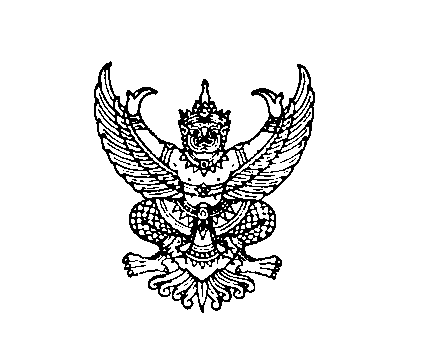                                          ประกาศกระทรวงมหาดไทย
        เรื่อง  กำหนดวัน เวลา และสถานที่ในการคัดเลือกกรรมการผู้แทนองค์การบริหารส่วนตำบล                   ในคณะกรรมการกลางพนักงานส่วนตำบล (ก.อบต.) แทนตำแหน่งที่ว่าง  
                                                  .............................
	ด้วยนายประวิทย์  จารุรัชกุล นายกองค์การบริหารส่วนตำบลสำโรง อำเภออุทุมพรพิสัย จังหวัดศรีสะเกษ ซึ่งดำรงตำแหน่งกรรมการผู้แทนองค์การบริหารส่วนตำบลในคณะกรรมการกลางพนักงานส่วนตำบล (ก.อบต.) พ้นจากตำแหน่ง เนื่องจากศาลฎีกาแผนกคดีอาญาของผู้ดำรงตำแหน่งทางการเมือง       มีคำพิพากษาให้พ้นจากตำแหน่งนายกองค์การบริหารส่วนตำบลสำโรง จึงมีผลให้พ้นจากตำแหน่งกรรมการผู้แทนองค์การบริหารส่วนตำบลในคณะกรรมการกลางพนักงานส่วนตำบล (ก.อบต.)  	อาศัยอำนาจตามความในข้อ 8 และ ข้อ 9 ของประกาศคณะกรรมการมาตรฐานการบริหารงานบุคคลส่วนท้องถิ่น เรื่อง กำหนดหลักเกณฑ์และเงื่อนไขการคัดเลือกผู้แทนองค์การบริหารส่วนจังหวัด ผู้แทนเทศบาล ผู้แทนองค์การบริหารส่วนตำบล และกรรมการผู้ทรงคุณวุฒิ ในคณะกรรมการกลางข้าราชการองค์การบริหาร    ส่วนจังหวัด คณะกรรมการกลางพนักงานเทศบาล และคณะกรรมการกลางพนักงานส่วนตำบล พ.ศ. 2543 และฉบับแก้ไขเพิ่มเติม (ฉบับที่ 2) พ.ศ. 2543 จึงประกาศกำหนดการคัดเลือกกรรมการผู้แทนองค์การบริหารส่วนตำบลในคณะกรรมการกลางพนักงานส่วนตำบล (ก.อบต.) แทนตำแหน่งที่ว่าง ดังนี้	1. กำหนดวัน เวลา เพื่อให้ผู้ว่าราชการจังหวัดคัดเลือกนายกองค์การบริหารส่วนตำบล      ซึ่งเป็นผู้แทนในระดับจังหวัด จำนวน 1 คน เพื่อทำหน้าที่คัดเลือกกรรมการผู้แทนองค์การบริหารส่วนตำบล                  ในคณะกรรมการกลางพนักงานส่วนตำบล (ก.อบต.) ในวันศุกร์ที่ 21 กุมภาพันธ์ 2563 กรณีมีเหตุจำเป็น อาจเลื่อนการประชุมได้ไม่เกินวันจันทร์ที่ 24 กุมภาพันธ์ 2563	2. กำหนดวัน เวลา และสถานที่ประชุมนายกองค์การบริหารส่วนตำบลซึ่งเป็นผู้แทนในระดับจังหวัด เพื่อคัดเลือกกันเองเป็นกรรมการผู้แทนองค์การบริหารส่วนตำบลในคณะกรรมการกลางพนักงานส่วนตำบล   (ก.อบต.) แทนตำแหน่งที่ว่าง ในวันศุกร์ที่ 28 กุมภาพันธ์ 2563 เวลา 09.00 น. ณ ห้องประชุม 5501 อาคาร 5 ชั้น 5 กรมส่งเสริมการปกครองท้องถิ่น ตามกำหนดการดังนี้		     - เวลา 09.00 – 09.30 น.	 ลงทะเบียน		     - เวลา 09.30 น. เป็นต้นไป	 ดำเนินการคัดเลือก		จึงประกาศให้ทราบโดยทั่วกัน				ประกาศ  ณ  วันที่           กุมภาพันธ์ พ.ศ. 2563					         ปลัดกระทรวงมหาดไทย         กำหนดการประชุมนายกองค์การบริหารส่วนตำบลเพื่อคัดเลือกเป็นกรรมการผู้แทนองค์การบริหารส่วนตำบล ในคณะกรรมการกลางพนักงานส่วนตำบล (ก.อบต.) แทนตำแหน่งที่ว่างวันศุกร์ที่ 28 กุมภาพันธ์ 2563 เวลา 09.00 น.ณ ห้องประชุม 5501 อาคาร 5 ชั้น 5 กรมส่งเสริมการปกครองท้องถิ่น...........................................................	- เวลา 09.00 – 09.30 น.	ลงทะเบียน	- เวลา 09.30 น. เป็นต้นไป	ดำเนินการคัดเลือก	* ลงทะเบียน	* ลงทะเบียนรับรายงานตัวและรับบัตรประจำตัว	* นายกองค์การบริหารส่วนตำบล ซึ่งเป็นตัวแทนแต่ละจังหวัดเข้าร่วมประชุม	* ประธานเดินทางมาถึงที่ประชุม	* ประธานเปิดการประชุม	* เลขานุการในการประชุมชี้แจงหลักเกณฑ์และเงื่อนไขขั้นตอนการคัดเลือก	* ดำเนินการคัดเลือก		* นับองค์ประชุม	* เสนอรายชื่อนายกองค์การบริหารส่วนตำบลที่สมควรเป็นกรรมการผู้แทนองค์การบริหาร                        ส่วนตำบล ในคณะกรรมการกลางพนักงานส่วนตำบล (ก.อบต.)   	*แต่งตั้งกรรมการการตรวจนับคะแนน	* แจกบัตรลงคะแนน	* ลงคะแนน	* นับคะแนน	* ประกาศผลการคัดเลือก		* ปิดการประชุม******************************แบบรายงานผลการคัดเลือกผู้แทนนายกองค์การบริหารส่วนตำบล เพื่อทำหน้าที่คัดเลือกกรรมการผู้แทนองค์การบริหารส่วนตำบลในคณะกรรมการกลางพนักงานส่วนตำบล (ก.อบต.)แทนตำแหน่งที่ว่าง
ในวันศุกร์ที่ 28 กุมภาพันธ์ 2563
จังหวัด...........................................		รายชื่อผู้แทนนายกองค์การบริหารส่วนตำบลในระดับจังหวัด		เหตุการณ์   (   )  จังหวัดดำเนินการคัดเลือกผู้แทนระดับจังหวัด วันศุกร์ที่ 21 กุมภาพันธ์ 2563
               (   )  ไม่ปกติ เพราะ (ระบุการแก้ไขปัญหาด้วย) .................................................................
...............................................................................................................................................................                                         
                                                                  ตรวจสอบแล้วถูกต้อง  		      (....................................)
	      ตำแหน่ง     ท้องถิ่นจังหวัดที่ มท ๐๘๐๙.๒/                กระทรวงมหาดไทย               ถนนอัษฎางค์ กทม. ๑๐2๐๐                  ประเภทผู้แทนผู้ได้รับเลือกผู้ได้รับเลือกเบอร์โทรศัพท์ประเภทผู้แทนชื่อ – สกุลสังกัดเบอร์โทรศัพท์นายกองค์การบริหารส่วนตำบล